Announcements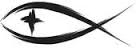 Meetings & EventsWednesday, February 7th														Elders 7pmTuesday, February 13th															Trustees 7pmWednesday, February 14th														Ash Wednesday 7pmPLEASE LEAVE ATTENDANCE SHEETS	Please remember to fill out the attendance sheet you will find in your bulletin and leave it on the pew when you leave today.  Even if you don’t use the attendance sheet, please leave it on the pew and the elders will collect them after the service.  The blank sheets will be reused.SUNDAY MORNING BIBLE STUDYWe will continue our bible study this Sunday morning called “How to Witness to Grieving People” which still has 7 weeks of video to go.  Please join us for this time of fellowship and study.LWML MITE BOXES	SWAT is going to be collecting the LWML Mite Boxes throughout 2024.  This is the LWML’s single largest fundraising effort to support all of the ministry activities of the Lutheran Women’s Missionary League.  Please pick up a box today and return it to the church as you fill it with your change.CHUCK ZALUD’S ADDRESS	If you would like to drop a note to Chuck Zalud this winter, his address is:Charles Zaludc/o Jim Zalud6422 S. Whiteville Rd.Mt. Pleasant, MI  48858BIRTHDAYS IN FEBRUARYBeverly LeSarge				February 9thSue Johnson					February 17thLila Fink						February 20thBecky Kline					February 23rdRodney Schimke				February 26thSERVING THIS MONTH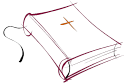 Greeters: Rodney & Jerilyn SchimkeAltar Guild: Rodney & Jerilyn SchimkeSERVING TODAY							SERVING NEXT WEEK 2/11/2024Pastor:  Rev. Jacob Sherry					Pastor:  Rev. Jacob SherryElder:  Dave Johnson							Elder:  Dave JohnsonAccomp:  William Bankstahl					Accomp:  William BankstahlAcolyte:  Leah Sherry							Acolyte:  Sarah SherryReader:  Pastor									Reader:  Diane HansonATTENDANCE: 1/28/2024WORSHIP: 51							BIBLE STUDY: 6FIRST FRUITS TRACKER WEEK ENDING:  1/28/2024Offering Receipts:		$4,229.00			YTD Budget Receipts:	$  9,975.00Weekly Budget Needs:	$3,125.79			YTD Budget Needs:		$12,503.16